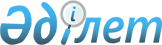 О внесении изменений в постановление акимата города Степногорска от 9 апреля 2012 года № а-4/142 "Об определении перечня должностей специалистов образования и культуры, работающих в аульной (сельской) местности"
					
			Утративший силу
			
			
		
					Постановление акимата города Степногорска Акмолинской области от 11 октября 2013 года № а-10/405. Зарегистрировано Департаментом юстиции Акмолинской области 6 ноября 2013 года № 3874. Утратило силу постановлением акимата города Степногорска Акмолинской области от 1 апреля 2014 года № а-4/138      Сноска. Утратило силу постановлением акимата города Степногорска Акмолинской области от 01.04.2014 № а-4/138 (вводится в действие со дня официального опубликования).      Примечание РЦПИ.

      В тексте документа сохранена пунктуация и орфография оригинала.

      В соответствии со статьями 18, 238 Трудового кодекса Республики Казахстан от 15 мая 2007 года, Законом Республики Казахстан от 23 января 2001 года «О местном государственном управлении и самоуправлении в Республике Казахстан», на основании решения Степногорского городского маслихата от 5 сентября 2013 года № 5С-21/5 «О внесении изменений в решение Степногорского городского маслихата от 8 декабря 2011 года № 4С-46/11 «О согласовании перечня должностей специалистов образования, культуры, работающих в аульной (сельской) местности, имеющих право на повышение должностных окладов и тарифных ставок» акимат города Степногорска ПОСТАНОВЛЯЕТ:



      1. Внести в постановление акимата города Степногорска «Об определении перечня должностей специалистов образования и культуры, работающих в аульной (сельской) местности» от 9 апреля 2012 года № а-4/142 (зарегистрировано в Реестре государственной регистрации нормативных правовых актов № 1-2-163, опубликовано 10 мая 2012 года в газетах «Степногорск ақшамы», «Вечерний Степногорск») следующие изменения:



      заголовок изложить в следующей редакции:



      «Об определении перечня должностей специалистов образования и культуры, работающих в сельской местности»;



      пункт 1 изложить в следующей редакции:



      «1. Определить перечень должностей специалистов образования и культуры, работающих в сельской местности, согласно приложению.»;



      приложение к указанному постановлению изложить в новой редакции согласно приложению к настоящему постановлению.



      2. Контроль за исполнением настоящего постановления возложить на руководителя аппарата акима города Степногорска Тарасову Е.В.



      3. Настоящее постановление вступает в силу со дня государственной регистрации в Департаменте юстиции Акмолинской области и вводится в действие со дня официального опубликования.      Аким города Степногорска                   М.Такамбаев      "СОГЛАСОВАНО"      Руководитель государственного

      учреждения «Отдел культуры и

      развития языков

      города Степногорска»                       И.Ковцур      Руководитель государственного 

      учреждения «Отдел образования 

      города Степногорска»                       Т.Семенюк

Приложение      

к постановлению акимата

города Степногорска от

11 октября 2013 года 

№ а-10/405       

Перечень должностей специалистов образования и культуры, работающих в сельской местности

      1. Должности специалистов образования:

      1) руководитель государственного учреждения;

      2) заместитель руководителя государственного учреждения;

      3) учителя всех специальностей;

      4) психолог;

      5) воспитатель;

      6) медицинская сестра;

      7) вожатый;

      8) методист;

      9) руководитель кружка;

      10) библиотекарь;

      11) музыкальный руководитель.



      2. Должности специалистов культуры:

      1) заведующий клубом;

      2) библиотекарь.
					© 2012. РГП на ПХВ «Институт законодательства и правовой информации Республики Казахстан» Министерства юстиции Республики Казахстан
				